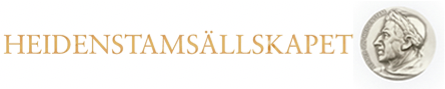 Heidenstamsällskapet vill sprida kunskap om Verner von Heidenstams författarskap, levandegöra hans livsverk och informera om aktuell forskning. Sällskapet, som bildades 1974 och har cirka 160 medlemmar, inbjuder årligen till föreläsningar, konserter och resor i författarens fotspår.MEDLEMSKAPEnskild 250 kronor per år, familj 300 kronor. För ständigt medlemskap betalar enskild 2500 kronor och familj 3000 kronor.Swish: 123 457 55 77 eller Plusgiro: 73 88 69-7. Uppge namn, adress och e-post-adress.Information om sällskapets verksamhet finns på vernervonheidenstam.se, i Facebookgruppen ”Heidenstamsällskapet” och på Instagram.PROGRAM – 2024Heidenstamsällskapets dag, den 22/5, 11.00 på Övralid.Föredrag av Per Svensson, Augustpristagare 2023, Mikael Josephson och Ellen Wennersten. Musik presenteras av Bo Olsson. Lunch i Farfarsstugan.
Årsmöte, lunch och föredrag, den 6/7, 11.00 i Nykyrka församlingshem. Öppet föredrag av Tuva Haglund om Heidenstams (m.fl.) Pyttans A-B och C-D-Lära- utifrån genre och barnlitteraturens ambivalenta tilltal.Vernerdagen, den 17/8, 14.00. Körsbärstårta och kaffe på Olshammarsgården i Olshammar. Därefter konsert i Birgittakyrkan, klockan 16.00, med Daniel Svensson, Elaine Olsson och Hanna Ahlm .Besök i Vadstena, den 21/9, 11.00-15.00. Guidning i staden, på slottet samt i klostret av Bo Olsson. Avbrott för lunch 13.00.Anmälan till info@vernervonheidenstam.se.
Aktiviteterna är avgiftsfria. Medlemmar har företräde. Måltider till självkostnadspris. 
